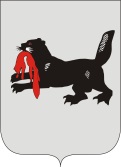 ИРКУТСКАЯ ОБЛАСТЬСЛЮДЯНСКАЯТЕРРИТОРИАЛЬНАЯ ИЗБИРАТЕЛЬНАЯ КОМИССИЯг. СлюдянкаО предложении администрациям Слюдянского, Байкальского, Култукского, Утуликского, Новоснежнинского, Быстринского, Портбайкальского, Маритуйского городских и сельских поселений выделить и оборудовать на территории каждого избирательного участка, расположенного на территории Слюдянского муниципального района, специальные места (специальное место) для размещения печатных предвыборных агитационных материалов В соответствии с пунктом 7 статьи 54 Федерального закона от 12 июня 2002 года № 67-ФЗ «Об основных гарантиях избирательных прав и права на участие в референдуме граждан Российской Федерации», частью 8 статьи 53 Закона Иркутской области от 25 июня 2012 года № 54-ОЗ «О выборах Губернатора Иркутской области», Слюдянская  территориальная избирательная комиссияРЕШИЛА:1. Предложить администрациям Слюдянского, Байкальского, Култукского, Утуликского, Новоснежнинского, Быстринского, Портбайкальского, Маритуйского городских и сельских поселений не позднее, чем за 30 дней до дня голосования на досрочных выборах Губернатора Иркутской области выделить и оборудовать на территории каждого избирательного участка, расположенного на территории Слюдянского муниципального района городского либо сельского поселения, специальные места (специальное место) для размещения печатных предвыборных агитационных материалов зарегистрированных кандидатов;2. Направить копию настоящего решения в администрацию Слюдянского муниципального района, администрации городских и сельских поселений.Разместить настоящее решение  в разделе «Избирательная комиссия» на официальном сайте администрации Слюдянского муниципального района: http://www.sludyanka.ru/.Председатель Слюдянской территориальной избирательной комиссии		                                                                        Н.Л. ЛазареваСекретарь Слюдянской территориальной избирательной комиссии						                                   Н.Л. ТитоваР Е Ш Е Н И ЕР Е Ш Е Н И Е27 июля 2020 года№ 137/1066 